APROBPreşedinte al Consiliului Ştiinţific al Consorțiului_________________Stanislav Groppa,dr. hab. şt. med., prof. univ., acad AȘMStimate Domnule Preşedinte,Subsemnata (ul)_____________________________________________________________student-doctorand anul ___________ forma de studii ____________________________________,								(cu frecvenţă sau cu frecvenţă redusă)solicit permisiunea Dumneavoastră de a prezenta spre aprobare la şedinţa Consiliului Ştiinţific al Consorţiului al USMF „Nicolae Testemiţanu” şi Instituţiilor organizatoare de doctorat din domeniul Ştiinţe medicale proiectul de cercetare doctorală cu  tema__________________________________ ________________________________________________________________________________la teza de doctor în ştiinţe medicale (farmaceutice, biologice), Programul de doctorat ________________________________________________________________________________ (cifrul şi denumirea conform Listei Programelor de doctorat autorizate provizoriu la Şcoala doctorală în domeniul Ştiinţe medicale).Seminarul ştiinţific de profil___________________________________________________ (denumirea seminarului conform Deciziei CNAA – http://doctorat.usmf.md/seminare-stiintifice-de-profil/componenta-nominala)  propune de a aproba în calitate de conducător ştiinţific dna/dl ____________________________, de conducător prin cotutelă (la necesitate) dna/dl ________________________________________ şi membrii comisiei de îndrumare dna/dl _________________________________________________ ________________________________________________________________________________(pentru fiecare se indică numele, prenumele, gradul, titlul, funcţia, denumirea şi cifrul specialităţii)	Actele se anexează.____________							_________________		       data								   semnăturaCOORDONATDirector  Şcoală doctorală ______________Conducător  ştiinţific__________________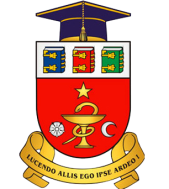 şcoala doctorală în domeniul ŞTIINŢE MEDICALECerere privind aprobarea proiectului de cercetare şi a temei tezeişcoala doctorală în domeniul ŞTIINŢE MEDICALECerere privind aprobarea proiectului de cercetare şi a temei tezeiPag. 1 /1Dlui Stanislav Groppa,Președinte al Consiliului științific al Consorțiului, dr. hab. şt. med.,prof. univ.,academician al AȘM